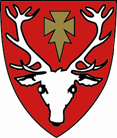 Aspects of Oxford
Please choose one of the following topic areas and come prepared to offer a 5 minute presentation on your research. If you choose history, for example, you may like to look at a specific period or event in Oxford's rich history. These topic headings are guidelines only and we welcome presentations on any other aspects of Oxford that you find interesting and would like to share with your peers. We ask you to bring any power points on a USB stick, as external equipment is not always compatible with our college system.Here are some possible topic areas:Music: traditional/contemporary/Oxford bands etc
Culture: the arts/literature
History, including Economic History:  e.g  the Rover/BMW  plant in Cowley and migration
The university and the collegiate system
Geography
Architecture
Events
Traditions and Folklore
Oxford alumni
Academic research 
Social historyEnjoy your research and we look forward to meeting you all this summer.